ՀԱՇՎԵՏՎՈՒԹՅՈՒՆՀԱՅԱՍՏԱՆԻ ՀԱՆՐԱՊԵՏՈՒԹՅԱՆ ԱԶԳԱՅԻՆ ԺՈՂՈՎԻ ԲՅՈՒՋԵՏԱՅԻՆ ԳՐԱՍԵՆՅԱԿԻ 2020 ԹՎԱԿԱՆԻ ԱՌԱՋԻՆ ԵՌԱՄՍՅԱԿԻ ԿԱՏԱՐԱԾ ԱՇԽԱՏԱՆՔՆԵՐԻ ՎԵՐԱԲԵՐՅԱԼ 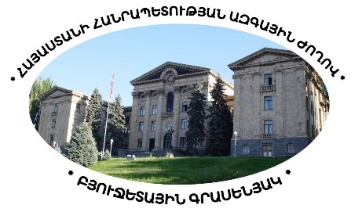                           ԱԺԲԳԵՐԵՎԱՆ-2020ԲՈՎԱՆԴԱԿՈՒԹՅՈՒՆՆԱԽԱԲԱՆ……………………………………………………………………………………………….3ԳՈՐԾՈՒՆԵՈՒԹՅՈՒՆ..………………………………………………………………………………3Հարցումների հիման վրա տեղեկանքների տրամադրում․․․․․․․․․․․․․․․․․․․․․․․․․․․․․․․․․․․․․․․․․․․․․․․.3Այլ աշխատանքներ․․․․․․․․․․․․․․․․․․․․․․․․․․․․․․․․․․․․․․․․․․․․․․․․․․․․․․․․․․․․․………………………………………..․․7ՆԱԽԱԲԱՆՀայաստանի Հանրապետության Ազգային ժողովի բյուջետային գրասենյակը (այսուհետ՝ Բյուջետային գրասենյակ) հաշվետու ժամանակահատվածում (08․01․2020թ.-31․03․2020թ) գործել է հետևյալ կազմով՝ Գագիկ Բարսեղյան` համակարգող փորձագետ, այլ փորձագետներ` Աշոտ Եղիազարյան և Աշոտ Ավետիսյան:Բյուջետային գրասենյակի կողմից 2020 թվականի առաջին եռամսյակի ընթացքում կատարված աշխատանքների վերաբերյալ հաշվետվությունը կազմվել է Ազգային ժողովի աշխատակարգի 120-րդ կետի պահանջներից ելնելով:ԳՈՐԾՈՒՆԵՈՒԹՅՈՒՆՀարցումների հիման վրա տեղեկանքների տրամադրում․Բյուջետային գրասենյակը 2020 թվականի առաջին եռամսյակի ընթացքում ստացել է 49 հարցում, որից 31-ը պատգամավորական, 4-ը խմբակցություններից և 14-ը մշտական հանձնաժողովներից։ Ստացված հարցումների հիման վրա պատրաստվել և Հայաստանի Հանրապետության Ազգային ժողովի նախագահին ու նրա տեղակալներին, բոլոր մշտական հանձնաժողովներին ու  խմբակցություններին, ինչպես նաև պատգամավորների է տրամադրվել 110 տեսակի տեղեկանքներ: Մասնավորապես, Բյուջետային գրասենյակը, ղեկավարվելով Ազգային ժողովի աշխատակարգի`115-րդ կետի 5-րդ ենթակետով և  117-րդ կետի 3-րդ ենթակետով, պատրաստել է ոլորտային  տեղեկանքներ Հայաստանի Հանրապետության 2019 թվականի (տարեկան, այդ թվում՝ արդյունքային, ոչ ֆինանսական) և 2020 թվականի (հունվար, փետրվար) պետական բյուջեներով նախատեսված ծախսերի կատարման ընթացքի վերաբերյալ: Պատրաստված 56 տեսակի տեղեկանքները տրամադրվել են Ազգային ժողովի համապատասխան մշտական հանձնաժողովներին՝ ըստ իրենց գործունեության ոլորտների, ինչպես նաև Ազգային ժողովի նախագահին, Ազգային ժողովի նախագահի տեղակալներին, բոլոր խմբակցություններին և պատգամավորների: Մասնավորապես,առողջապահության և սոցիալական հարցերի մշտական հանձնաժողովին՝ առողջապահության և սոցիալական պաշտպանության ոլորտների ծախսեր,արտաքին հարաբերությունների մշտական հանձնաժողովին՝ արտաքին հարաբերությունների ոլորտի ծախսեր,գիտության, կրթության, մշակույթի, սփյուռքի, երիտասարդության եւ սպորտի հարցերի մշտական հանձնաժողովին՝ կրթության, հանգստի, մշակույթի և կրոնի,  §Ընդհանուր բնույթի հանրային ծառայություններ¦ բաժնի §Ընդհանուր բնույթի հետազոտական աշխատանք¦ և §Ընդհանուր բնույթի հանրային ծառայությունների գծով հետազոտական և նախագծային աշխատանքներ¦ խմբերի համար նախատեսված  ծախսեր, տարածքային կառավարման, տեղական ինքնակառավարման, գյուղատնտեսության եւ բնապահպանության հարցերի մշտական հանձնաժողովին՝ ՀՀ տարածքային կառավարման և զարգացման նախարարության, մարզպետարանների, կառավարության տարբեր մակարդակների միջև իրականացվող ընդհանուր բնույթի տրանսֆերտների, §Բնակարանային շինարարություն և կոմունալ ծառայություններ¦, գյուղատնտեսության, անտառային տնտեսության, ձկնորսության և որսորդության, ջրամատակարարման և շրջակա միջավայրի պաշտպանության ոլորտների ծախսեր,պաշտպանության և անվտանգության հարցերի մշտական հանձնաժողովին՝ պաշտպանության, հասարակական կարգի և անվտանգության ու փրկարար ծառայության ոլորտների ծախսեր, պետական-իրավական հարցերի մշտական հանձնաժողովին՝ դատական գործունեության և իրավական պաշտպանության, դատախազության, կալանավայրերի ու նախաքննության բնագավառներում ծախսեր, մարդու իրավունքների պաշտպանության և հանրային հարցերի մշտական հանձնաժողովին՝ իրավական պաշտպանության և մարդու իրավունքների պաշտպանության բնագավառներում ծախսեր, ֆինանսավարկային եւ բյուջետային հարցերի մշտական հանձնաժողովին՝ պետական բյուջեի ծախսեր, ներառյալ պետական պարտքի գծով գործառնություններին ուղղված ծախսեր,  տնտեսական հարցերի մշտական հանձնաժողովին՝ §Տնտեսական հարաբերություններ¦ բաժնի §Ընդհանուր բնույթի տնտեսական, առևտրային աշխատանքի գծով հարաբերություններ¦խմբի, Գյումրու և Վանաձորի տեխնոլոգիական կենտրոնների գործունեության իրականացման ծրագրի, ՏՏ ոլորտի խթանման ծառայությունների, լեռնաարդյունահանման, արդյունաբերության և շինարարության, տրանսպորտի և կապի, §Բնակարանային շինարարություն և կոմունալ ծառայությունների (այլ դասերին չպատկանող)¦, վառելիքի և էներգետիկայի ոլորտների ծախսեր,պետական բյուջեի ծախսերն ամբողջությամբ, ըստ հիմնական ծախասային ուղությունների:Տեղեկատվության աղբյուրներն են հանդիսացել §Հայաստանի Հանրապետության 2019 թվականի պետական բյուջեի մասին¦ և §Հայաստանի Հանրապետության 2020 թվականի պետական բյուջեի մասին¦ Հայաստանի Հանրապետության օրենքները, «Հայաստանի Հանրապետության 2020 թվականի պետական բյուջեի կատարումն ապահովող միջոցառումների մասին» ՀՀ կառավարության 2019թ դեկտեմբերի 26-ի թիվ 1919-Ն որոշումը և Հայաստանի Հանրապետության ֆինանսների նախարարության <<LS Rep>> ծրագրային համակարգը:Վերոնշյալ տեղեկանքներն ընդգրկում են Հայաստանի Հանրապետության պետական բյուջեների ծախսերի շուրջ 90 %-ը:115-րդ կետի 5-րդ ենթակետով և  117-րդ կետի 3-րդ ենթակետով պատրաստել է 2 տեսակի տեղեկանքներ  Հայաստանի Հանրապետության 2020 թվականի պետական բյուջեով նախատեսված եկամուտների հավաքագրման ընթացքի վերաբերյալ՝ ներառյալ 2019 թ․ տվյալները: Դրանք տրամադրվել են Հայաստանի Հանրապետության Ազգային ժողովի նախագահին, Ազգային ժողովի նախագահի տեղակալներին, բոլոր  մշտական հանձնաժողովներին ու խմբակցություններին և պատգամավորների: Տեղեկատվության աղբյուրներ են հանդիսացել Հայաստանի Հանրապետության ֆինանսների նախարարության ինտերնետային կայքում հրապարակված Հայաստանի Հանրապետության պետական բյուջեի կատարման վերաբերյալ 2019-2020 թթ.  ամսեկան տեղեկատվությունները  և «Հայաստանի Հանրապետության 2020 թվականի պետական բյուջեի կատարումն ապահովող միջոցառումների մասին» ՀՀ կառավարության 2019թ դեկտեմբերի 26-ի թիվ 1919-Ն որոշումը;115-րդ կետի 7-րդ ենթակետով և  117-րդ կետի 4-րդ ենթակետով, պատրաստել է համեմատական տեղեկանքներ Հայաստանի Հանրապետության 2017-2019 թթ․ (հունվար-նոյեմբեր, հունվար-դեկտեմբեր) և 2018-2020 թթ․ (հունվար)  սոցիալ-տնտեսական իրավիճակը բնութագրող հիմնական ցուցանիշների վերաբերյալ: Պատրաստված 7 տեսակի տեղեկանքները տրամադրվել են Հայաստանի Հանրապետության Ազգային ժողովի նախագահին, Ազգային ժողովի նախագահի տեղակալներին, բոլոր մշտական հանձնաժողովներին ու խմբակցություններին, ինչպես նաև պատգամավորների: Տեղեկատվության աղբյուրներ են հանդիսացել Հայաստանի Հանրապետության ազգային վիճակագրական կոմիտեի ինտերնետային կայքի հրապարակումները՝          2017-2020թթ․  ՀՀ սոցիալ-տնտեսական վիճակի վերաբերյալ;115-րդ կետի 7-րդ ենթակետով և  117-րդ կետի 4-րդ ենթակետով, պատրաստել է  30 տեսակի համեմատական տեղեկանքներ Հայաստանի Հանրապետության 2019 թվականի (դեկտեմբերի վերջի դրությամբ) և 2020 թվականի (հունվարի և փետրվարի վերջի դրությամբ) պետական պարտքերի վերաբերյալ, որոնք   տրամադրվել են Հայաստանի Հանրապետության Ազգային ժողովի նախագահին,  Ազգային ժողովի նախագահի տեղակալներին, բոլոր մշտական հանձնաժողովներին ու խմբակցություններին,  ինչպես նաև պատգամավորների։Տեղեկատվության աղբյուրներ են հանդիսացել Հայաստանի Հանրապետության ֆինանսների նախարարության ինտերնետային կայքում հրապարակված Հայաստանի Հանրապետության պետական պարտքի ամսեկան տեղեկագրերը;115-րդ կետի 4-րդ ենթակետով և  117-րդ կետի 3-րդ ենթակետով, օգտագործելով Հայաստանի Հանրապետության ֆինանսների նախարարության «ԳԳՕ» համակարգի (LS Finance) հնարավորությունները պատրաստվել են 10 տեսակի համեմատական տեղեկանքներ (օպերատիվ տեղեկատվություն) Հայաստանի Հանրապետության 2019 թվականի և 2020 թվականի պետական բյուջեներով նախատեսված հարկային եկամուտների և պետական տուրքերի վերաբերյալ (հաշվետվության ձև 6210), որոնք տրամադրվել են Ազգային ժողովի նախագահին, Ազգային ժողովի նախագահի տեղակալներին, բոլոր խմբակցություներին, Ազգային ժողովի տնտեսական հարցերի, ֆինանսավարկային և բյուջետային հարցերի մշտական հանձնաժողովներին և պատգամավորների;115-րդ և 117-րդ կետերի 1-ին ենթակետերով, պատրաստել է համեմատական տեղեկանքներ (4 տեսակի տեղեկանքներ) Հայաստանի Հանրապետության 2019 թվականի պետական բյուջեի հիմնական ցուցանիշների կատարման վերաբերյալ, ներառյալ 2017-2018թթ․;Փորձնական իրականացվել է  ՀՀ օրենքի նախագծի ՀՀ պետական բյուջեի եկամուտների նվազեցման վրա ազդեցության գնահատում և տրամադրվել է կարծիք։ Այլ աշխատանքներԲյուջետային գրասենյակի աշխատակազմն ակտիվորեն ներգրավված է՝«Հայաստանի Հանրապետությունում պետական ֆինանսենրի քաղաքականության բարեփոխումների ծրագիր» ԵՄ բյուջետային ծրագրով Ազգային ժողովի մասով ամրագրված թիրախների մոնիթորինգի գործընթացում,Պետական ֆինանսների կառավարման համակարգի 2019-2023 թվականների բարեփոխումների ռազմավարության մշակման, իրագործման և մոնիթորինգի գործընթացում։ 